武汉市疾病预防控制中心血清学项目第三轮调查礼包需求文件一、请提交包括但不限于以下内容的响应文件1、响应文件响应文件为正本1份，必须进行密封包装，封口处加贴封条，并在封条与包装面的骑缝处加盖供应商公司公章。2、响应文件构成：（1）报价函（格式见附件1）；供应商按本项目的要求提出报价（含税），并填写报价明细表（格式见附件2）。本次询价设有最高限价29.80万元人民币（包含履行合同发生的一切费用），超出最高限价的报价将视为无效报价。（2）法定代表人授权委托书（见附件3）；（3）资格评审对应文件（营业执照、企业信誉、人员资质、体系认证证书，复印件加盖公章）；（4）其他能证明公司实力相关文件及说明（复印件加盖公章）。二、报价函的递交1、递交截止时间：2020年9月16日10时30分；2、递交方式：以纸质方式递交（正本扫描件必须加盖公司红章）；3、递交地址： 湖北省武汉市江汉区马场路288号；4、逾期送达或者未送达指定地点的响应文件，采购人不予受理。三、采购人采购人名称：武汉市疾病预防控制中心地址：湖北省武汉市江汉区马场路288号；联 系 人：郭老师  徐老师 电    话：027-85801723  85801768武汉市疾病预防控制中心                         2020年9月9日附件1：一、报价函武汉市疾病预防控制中心：根据已收到的武汉市疾病预防控制中心血清学第三轮调查礼包项目的询价函，遵照《中华人民共和国招标投标法》等有关法律、法规的规定，经考察现场和研究询价函后，我方愿以人民币(大写)     万元(RMB：￥     万元)的投标报价（报价明细表详见附件2），并按要求承包上述项目的所有工作。一旦我方中标，我方保证按照要求在签订合同后的7个日历日内完成供货及运送任务。供应商(盖章)：                                         法定代表人或其委托代理人(签字或盖章)：                 日期：     年     月     日附件2：二、报价明细表以上收费项目可按实际情况调整，本项目包含但不限于以上类别。所有根据合同或其它原因应由我方支付的税款和其它应交纳的费用均包括在我方提交的投标价格中。附件3：三、法定代表人授权委托书兹授权      同志为我公司参加贵单位组织的武汉市疾病预防控制中心血清学第三轮调查礼包项目采购活动的代表人，全权代表我公司处理在该项目活动中的一切事宜。代理期限从   年     月   日起至   年   月   日止。授权单位（签章）：                           法定代表人(签字)：                      附代理人：     性别：     年龄：     身份证号码：                      职务：      授权委托日期：      年     月     日附件4：营业执照/事业单位法人证书附件5：其他需要提供的相关资料：1、企业信誉2、人员资质3、体系认证证书4、类似业绩5、产品技术参数偏离对照表6、商务服务承诺等附件6：血清学项目第三轮调查礼包采购需求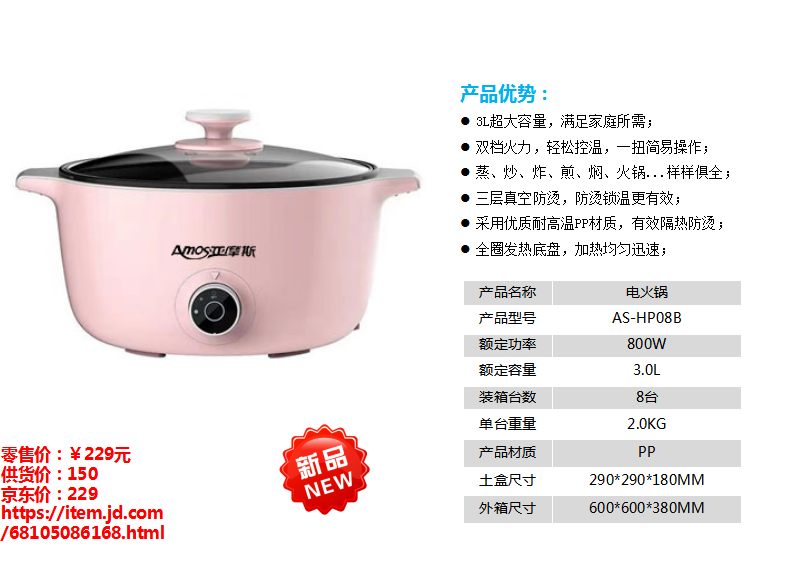 采购目录预算限价：总价不高于29.8万元；响应报价包含且不限于所有运费、税费等一切费用，采购人不再单独支付完成此项目所产生的其他费用。商务要求：所有货源要求项目所在地有现货，合同签订后一天之内配送到位。供应商负责按时间要求，运送到采购人指定各个地点。序号项目报价（元）备注12345合计法人身份证复印件被授权人身份证（复印件）品名基本技术规格要求数量电热火锅1.容量不低于3L20922.火力调节不低于2档3.具备但不仅限于蒸、炒、炸、煎、闷、火锅等功能4.至少具备三层真空防烫功能5.至少具体被耐高温PP材质6.额定功率不低于800W